Publicado en Barcelona el 08/05/2023 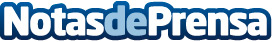 Bemaco cuenta con un nuevo showroom para ofrecer ideas decorativas con flores y plantas artificialesLa empresa, que cuenta con una trayectoria de más de 40 años en el sector de la importación y exportación de flores, plantas artificiales y complementos decorativos, ha creado un nuevo showroom, en el que presentan las ideas decorativas más innovadoras del sectorDatos de contacto:Carlos937685249Nota de prensa publicada en: https://www.notasdeprensa.es/bemaco-cuenta-con-un-nuevo-showroom-para_1 Categorias: Nacional Interiorismo Cataluña Jardín/Terraza Servicios Técnicos http://www.notasdeprensa.es